Curso 	Código: 	Atesto para fins de recebimento de bolsa da FAPEMIG/PAPG, que o(s) bolsista(s) abaixo relacionado(s) participou (aram) regularmente das atividades do Curso de Pós-Graduação, no mês de  ___________________  de  ______________________________________________________________________	Assinatura e carimbo da Coordenação do Programa de Pós-GraduaçãoLocal e Data _________________  _____/_____/______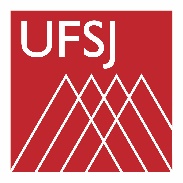 UNIVERSIDADE FEDERAL DE SÃO JOÃO DEL REI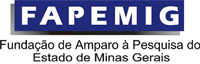 FREQUÊNCIA DE BOLSISTA FAPEMIG - PAPGBolsista(s)NívelObservações